CDC.NET软件介绍研发部 于晓东VRS原理简介CORS、网络RTK、VRS概念CORS：连续运行基准站网（Continuously Operating Reference Stations ，CORS），一个或若干个固定的、连续运行的GNSS参考站，利用计算机、数据通信和互联网(LAN/WAN)技术组成的网络，实时地向不同类型、不同需求、不同层次的用户自动地提供经过检验的不同类型的GNSS观测值(载波相位，伪距)、各种改正数、状态信息以及其他有关GNSS服务项目的系统。网络RTK：在一个区域内建立多个（一般为三个或三个以上）的GNSS参考站，对该区域构成网状覆盖，并以这些基准站中的一个或多个为基准计算和发播GNSS改正信息，从而对该地区内的GNSS用户进行实时改正的定位方式称为GNSS网络RTK，又称为多基准站RTK。VRS :虚拟参考站技术（Virtual Reference Station ,VRS），首先在一定区域内架设一定数量(最少三个)的基准站，基站接收卫星信号，然后将信息传送至信息处理中心，移动站先将接收机的位置信息发送到数据处理中心，数据处理中心会根据移动站的位置，选择附近几个基准站信息，“虚拟”出一个参考站，然后，将虚拟出的参考站改正数据播发给移动站，这个虚拟参考站的位置通常是在移动站周围5千米范围内，但是实际情况中，一般是几米之内，通过这项技术所获得的数据误差就减小了很多。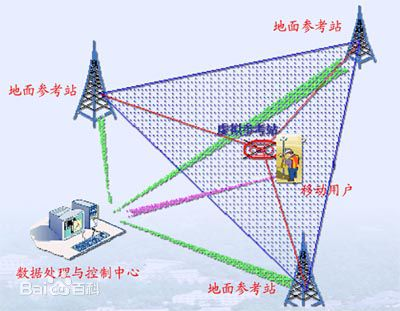 图 1 VRS工作原理示意图几种网络RTK技术比较分析VRS基本原理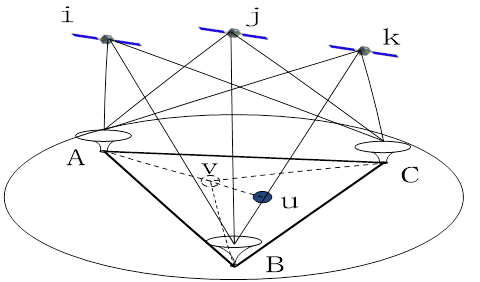 VRS关键技术VRS软件的关键技术有：一是基准站长基线的模糊度固定。如何实现长基线模糊度的快速、准确固定，是影响系统初始化时间、可用性的关键因素。二是区域空间大气误差的精确建模。大气误差的建模精度直接影响用户的定位精度。围绕这两个核心因素，需要解决的相关技术要点有：数据实时传输，不同格式数据的编码、解码；数据质量控制，周跳、钟跳、多路径等相关误差的处理；大容量用户接入时的并发处理；基线模糊度固定宽巷模糊度消电离层组合L1模糊度和天顶对流层延迟RZTD（短基线可忽略对流层影响,不进行估计，长基线需要估计ZTD）基线大气误差延迟信息计算双差电离层延迟计算双差对流层延迟计算虚拟参考站处对流层、电离层延迟线性内插虚拟参考站综合改正数生成综合改正数：非差观测值：CDC.NET功能概述软件运行布局一站式管理，前后台分离、界面关闭不影响服务运行； 分布式架构，可满足大规模网运行服务要求； 一站式安装，安装过程简化,(除数据库等插件外，其余服务一键安装)，中、英文两个语言版本支持。基站网形图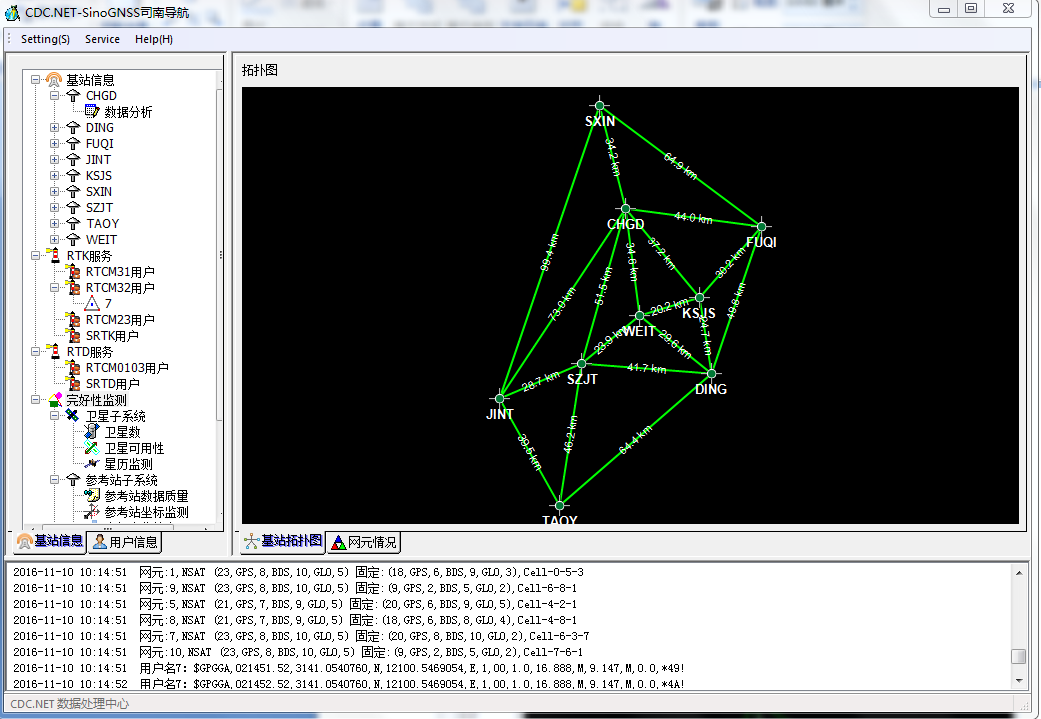 基线固定情况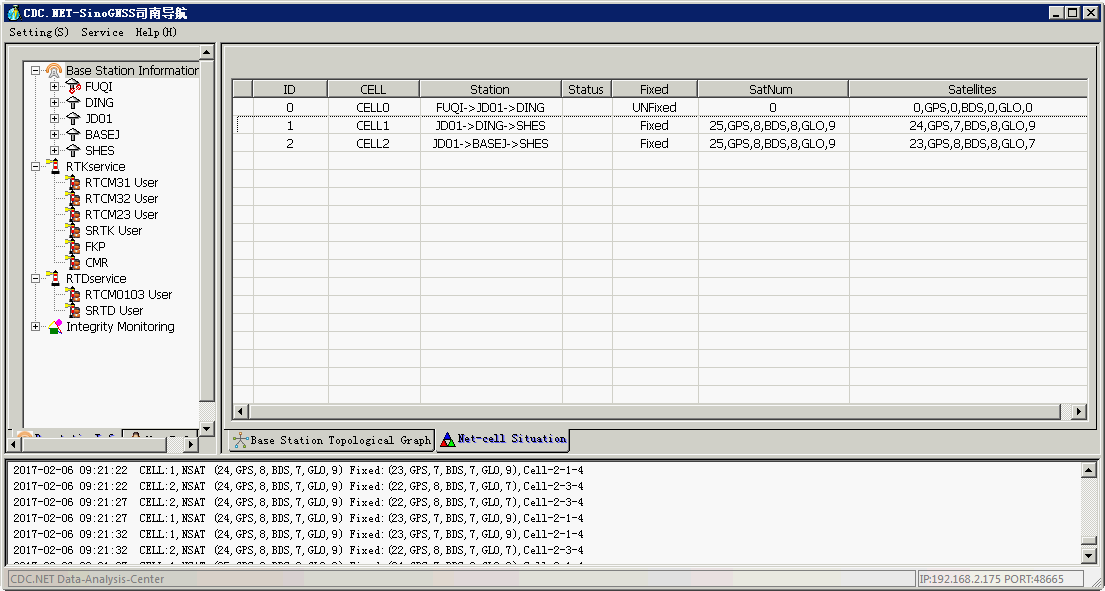 卫星跟踪情况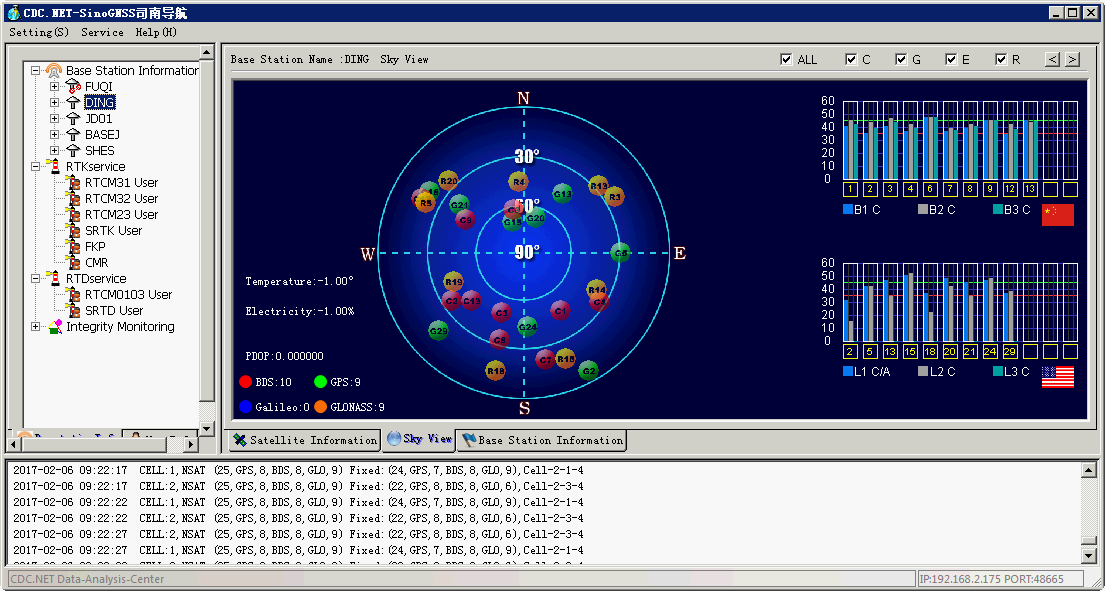 卫星观测个数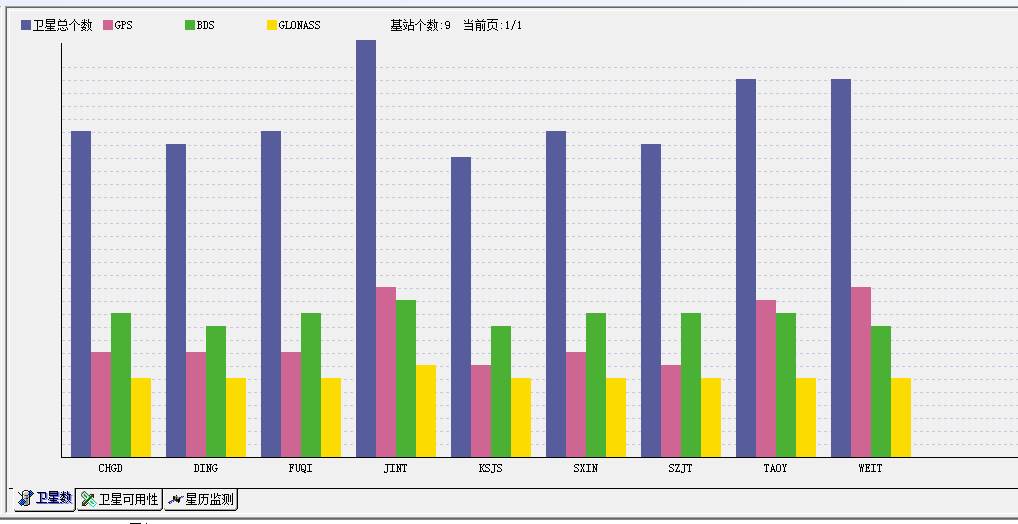 软件运行参数配置静态数据存储：支持页面设置、路径选择、时段、采样间隔、站点名称命名；差分数据播发：支持差分端口、差分数据格式配置；系统服务重启：界面支持系统开启，关闭数据库设置：支持页面配置数据库参数（配套mysql数据库，小免费型数据库）精密星历：星历提供机构，存储路径FTP文件服务器：用户名，密码,FTP服务器IP等邮件报警：邮箱用户名，密码等参数配置：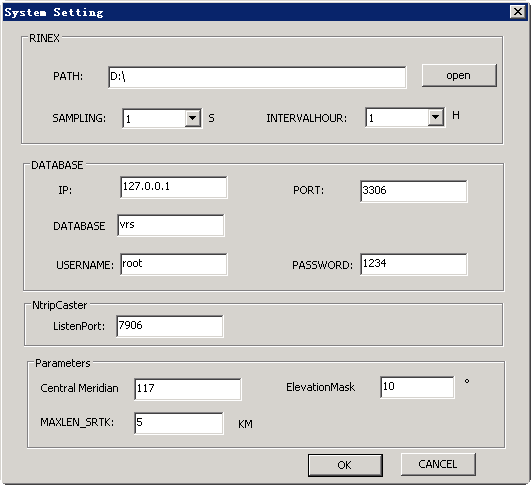 精密星历：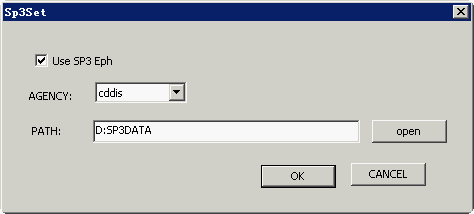 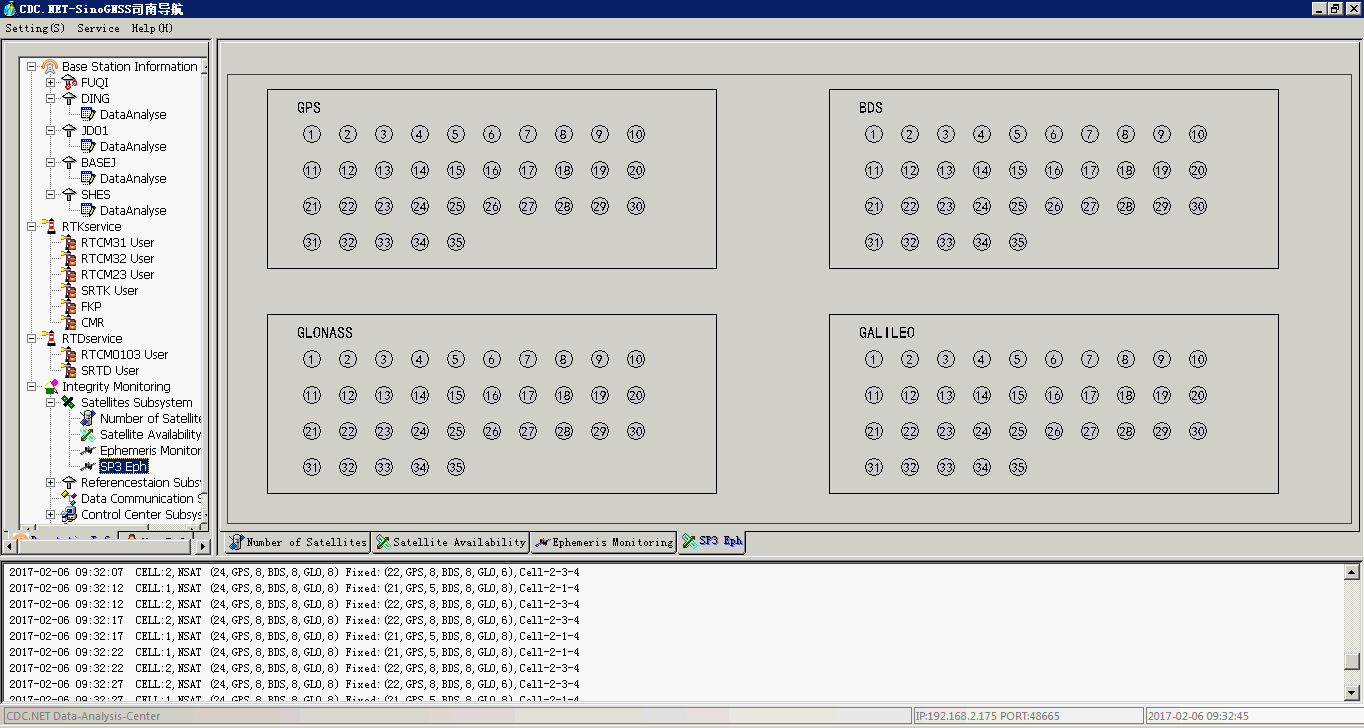 FTP服务器文件上传：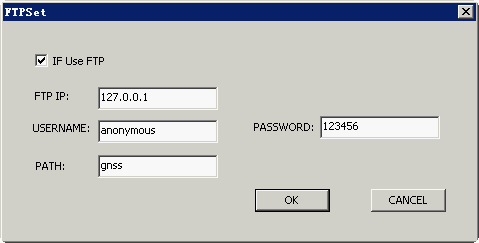 邮件报警：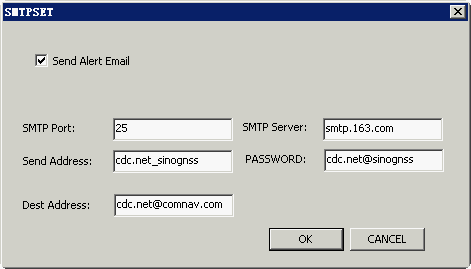 用户虚拟观测值保存：基站管理支持选择天线类型，支持天线PCO\PCV改正；基站支持TCP Client\NTRIP协议；支持基站掉线自动重连；基站数据类型、通信协议、天线类型等。基站编辑：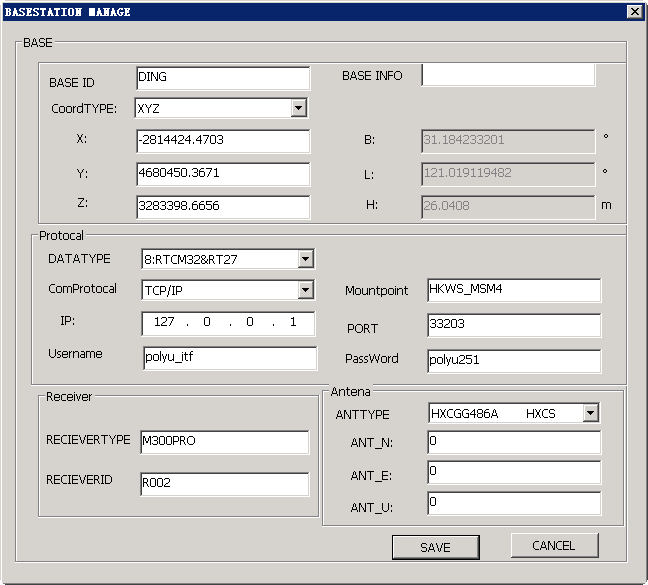 用户管理用户注册：用户名、密码、单位、权限、到期时间； 用户查询：分单位、分挂载点查询显示，用户到期时间能控制并显示；用户信息显示：括移动站上线时间，在线时间，差分延迟，登录时间、固定状态、单位、源列表，注册时间等信息。用户编辑：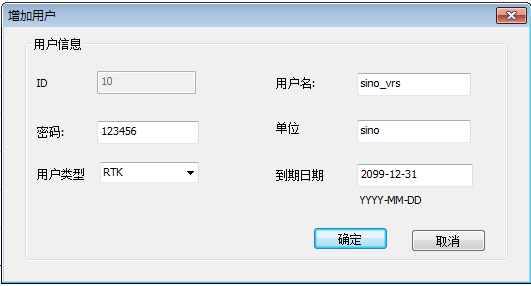 用户查看：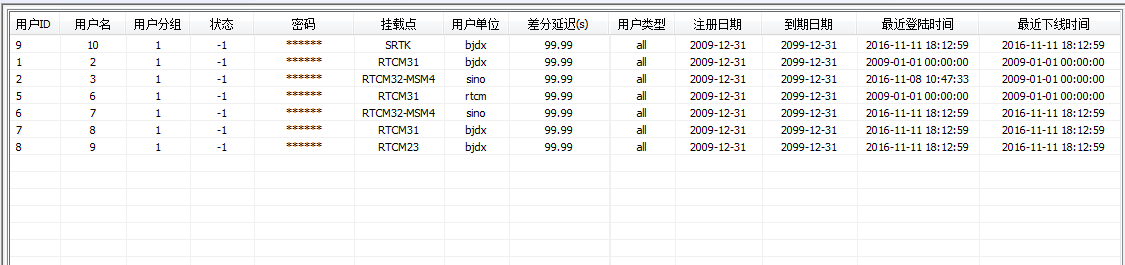 数据格式基准站支持格式：     RTCM31、RTCM32、RT27、SOUTH、Binex、OEM4流动站支持格式：     RTCM23、RTCM31、RTCM32源列表：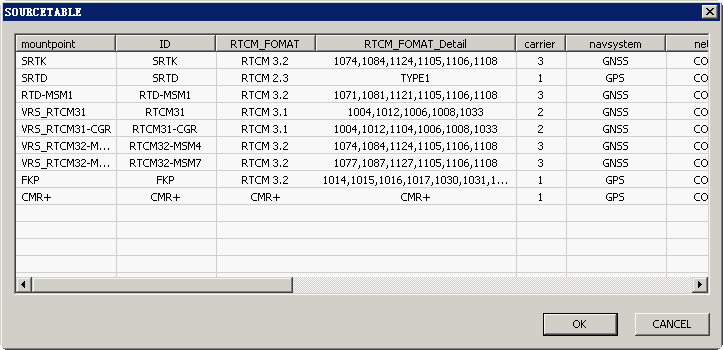 工作模式支持单基站转发；支持VRS、SRTK、RTD等模式VRS模式支持基站数大于100，用户数大于1000支持双星、三星服务权限管理加密狗和注册码配合使用    永久注册码必须配合加密狗才可以使用注册码可以对基准站个数，流动站个数，服务到期时间等设置不同的权限二维码注册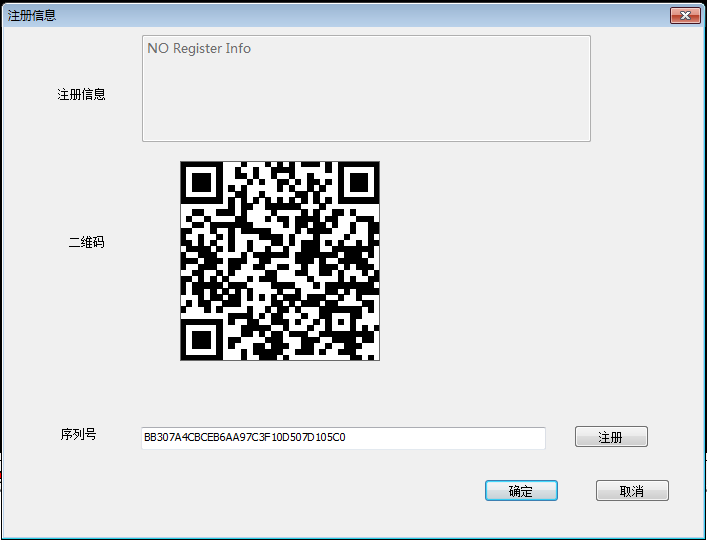 注册信息：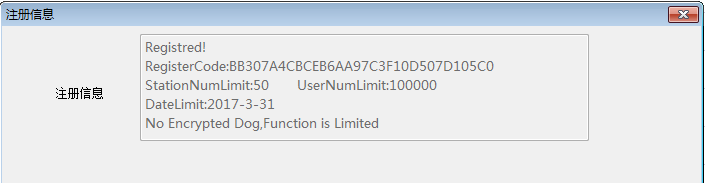 完好性监测显示新增多路径、对流层、电离层、数据使用率等统计信息；网元、基线等固定状态更新；用户日志，分用户、分天保存用户日志；系统日志。用户日志：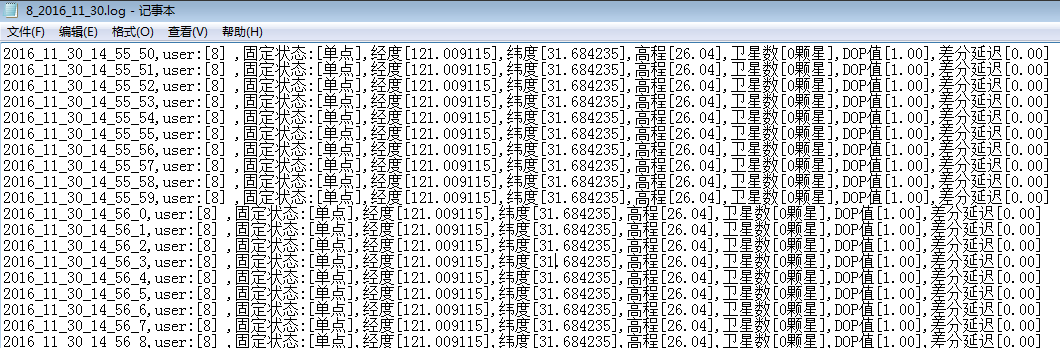 VRSFKPMACCBI基础数学模型双差观测模型内插模型全网整体解的非差观测模型Kalman 滤波双差观测模型/各模型兼容双差观测模型内插模型空间误差建模在服务器端在流动用户端在流动用户端在服务器端参与解算的参考站需要选择一个主参考站，网络内全部基准站都参与定位解算不选择主参考站，取距离流动站距离最近的三个基准站需要选择一个主站，但并不要求一定取距离用户最近的基站作为主站根据流动站和基准站的相对位置灵活选择参考站通讯方式双向通信单向通信双、单向通信单向通信天宝公司的GPSNet德国的SAPOS网络徕卡公司的Spider武汉大学PowerNet